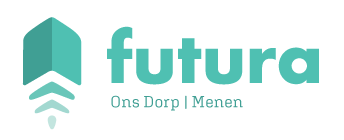 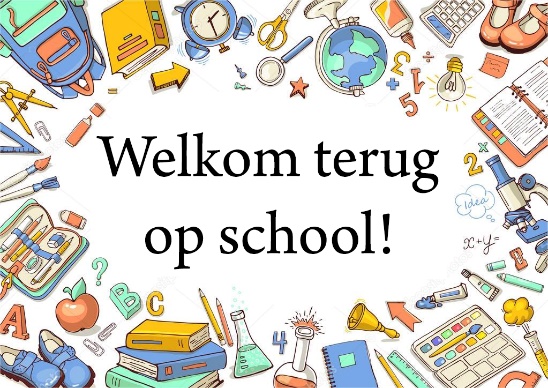 Onderwijsplein 10  – 8930 Menen – 056/513578 www.futurascholen.be/basisschoolonsdorpcarine@futurascholen.beMenen, 14 mei 2021Beste ouders,Deze middag kwam de crisiscel Onderwijs stad Menen samen. Alle resultaten van de collectieve testing waren negatief.Er werden de laatste dagen geen nieuwe besmettingen gemeld.De school mag op dinsdag, 18 mei terug open.De meeste ouders hebben hun kind (laag risico contact) op woensdagnamiddag, 12 mei op school laten testen. Enkele ouders lieten hun kind bij hun huisarts testen en stuurden het resultaat door.We bedanken hen hiervoor.Slechts enkele ouders hebben hun kind mogelijks nog niet laten testen. Deze ouders worden gecontacteerd door de leerkracht van hun kind.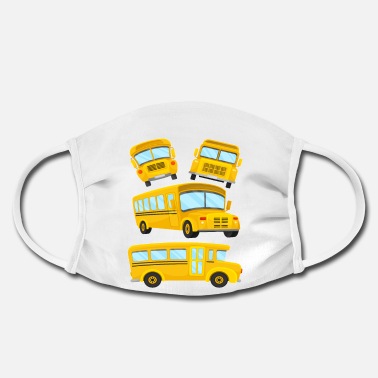 De crisiscel heeft ons gevraagd om bijkomende maatregelen te nemen voor het busvervoer. We vragen aan de ouders van de kinderen, die meegaan met de minibus of met de grote bus om hun kind een mondmasker te laten dragen op de bus.Het stadsbestuur dankt de directeur, het schoolteam, de clb-arts voor de organisatie en de opvolging en dankt de ouders voor hun medewerking.We kijken alvast uit naar een nieuwe – coronavrije - heropstart op dinsdag, 18 mei en naar een blij weerzien van iedereen. We wensen iedereen een fijn verlengd weekend.We maken er beslist met zijn allen een schitterend schooljaareinde van!Carine FavoreelDirecteur